Мероприятия проводимые в рамках Всемирного дня борьбы с туберкулезом в 2015 году по МБДОУ «Детский сад №3»В МБДОУ «Детский сад №3» ежедневно осуществляется профилактика туберкулеза. Ведется отбор детей, которым необходимо пройти туберкулин диагностику, наблюдение за детьми с виражем, дети получающие химиопрофилактику обеспечиваются дополнительным питанием. На стендах размещена информация о туберкулезе и его профилактике. Проводятся ежегодные общие собрания для родителей с привлечением врача фтизиатра. Ведутся личные беседы с родителями.В рамках Всемирного дня борьбы с туберкулезом разработан и утвержден план работы: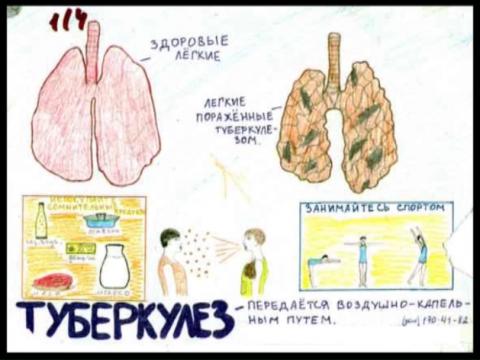 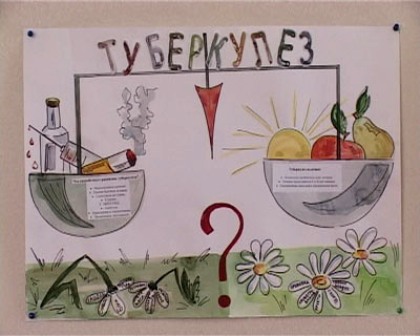 № п/пМероприятияСроки исполненияОтветственныйУтверждение плана мероприятий по профилактике социально опасных заболеванийдо 25.03.2015 г.Заведующий ДОУПодготовка приказа о проведении Всемирного дня борьбы с туберкулезомдо 24.03.2015Заведующий ДОУРазмещение информации по вопросам профилактики туберкулеза на сайтах, информационных стендахдо 02.04.15 г.Мед. работникОрганизация проведения встреч родителей, педагогического коллектива, с врачами-фтизиатрамив течение годаМед. работникОрганизация конкурса детского рисунка на тему : «Туберкулез глазами детей», «Береги здоровье с детства», «защитим будущее сегодня!», «Осторожно, туберкулез!»апрель 2015 годЗаведующий ДОУ, воспитатели Организация и обеспечение сбора и анализа отчетов в рамках реализации плана мероприятий.до 1.05.2015 г.Заведующий ДОУ